会 員 各 位 ご家族の方にもお知らせください  発信：大連日本商工会親睦交流委員長：永元博文2017年度大連日本商工会文化事業イベントは、戦前・戦中・戦後の大連を知る女性ノンフィクション作家お二人をお招きし、講演会を開催致します。皆様お誘い合わせの上、奮ってご参加ください。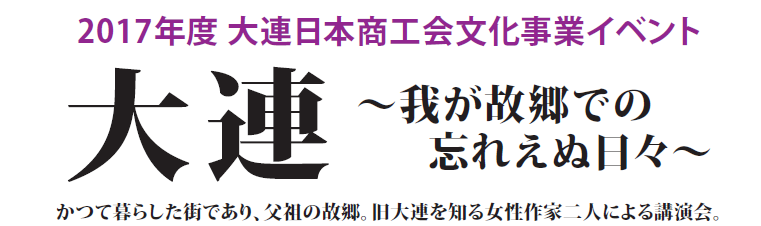 記日　時 ： 2018年3月10日（土）15:00開演（14:30～受付開始）会　場 ： 開発区銀帆賓館2Ｆ「鴻福宮」（開発区金馬路135号）主　催 ： 大連日本商工会後　援 ： 在瀋陽日本国総領事館協　力 ： 日本航空株式会社大連支店 　Concierge大連　チケット ：先着３００席限定です。大人（中学生以上）100元、小人（小学生以下）無料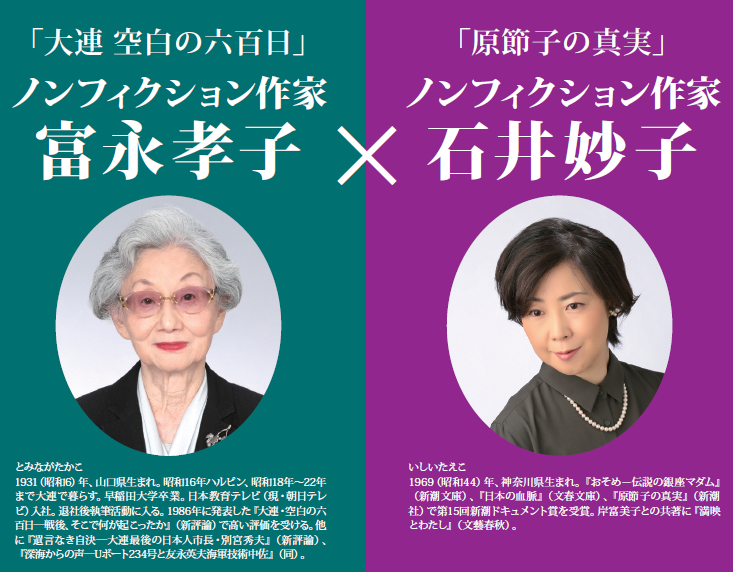  市内２カ所から送迎バスを用意致します。(往路13:30　①シャングリラ発⇒日航　②スイッシュ発⇒民航大廈　、復路17:00銀帆ホテル発)乗車希望の方は、チケットご購入の際に、申込書にご記入ください。 【チケット】2018年2月8日(木)より 下記＜入場券販売場所＞にてご購入ください。定員に達した時点で締め切りとさせていただきますので、お早目のご購入をお願い致します。※ お問合せ：大連日本商工会事務局  ☎ 8369-5639、8370-6513 shoko@jcci-dalian.orgご注意～本番中の会場出入りは基本的にご遠慮ください。入場者個人による撮影・録音は禁止致します。小さなお子様のご同伴は、入場をご遠慮いただく場合がございます。講演は日本語で行われます。大連日本商工会（2018.3.10）文化事業イベント参加申込書申込日： 2018年     月     日注１ ： ※欄は入場券販売窓口にて担当者が入場券No.を記入しますので、空欄のままご提出ください。注２ ： 開発区への往復バスを用意致しますので、乗車希望の方は、バス利用欄に○をご記入ください。往路：日航飯店 前　  16:30発車復路：銀帆賓館 前　  19:40頃発車  合計    枚    支払額計        人民元     小学生以下(無料)の参加人数   人   大連日本商工会（2018.3.10）文化事業イベント参加申込書申込日： 2018年     月     日注：※欄は入場券販売窓口にて担当者が入場券No.を記入しますので、空欄のままご提出ください。  合計    枚    支払額計        人民元     小学生以下(無料)の参加人数   人  地区販売場所電話販売時間市内商工会事務局（森茂大厦１階）8369-56399:00～12:00 / 13:00～17:00 (平日)開発区アカシア別荘(管理棟フロント)8764-07547:00～22:00(平日) 8:00～22:00(土､日､祝日）会社名担当者：　　　　　　　　　　  電　話：　　　　　　　　　　  ※入場券No.お名前入場券種類入場券種類バ ス （○印記入）バ ス （○印記入）バ ス （○印記入）※入場券No.お名前入場券種類入場券種類往路希望乗車場所復路大人 (中学生以上)100元シャングリラ・日航小人 (小学生以下)無料スイッシュ・民航大厦（漢庭酒店前）大人 (中学生以上)100元シャングリラ・日航小人 (小学生以下)無料スイッシュ・民航大厦（漢庭酒店前）大人 (中学生以上)100元シャングリラ・日航小人 (小学生以下)無料スイッシュ・民航大厦（漢庭酒店前）大人 (中学生以上)100元シャングリラ・日航小人 (小学生以下)無料スイッシュ・民航大厦（漢庭酒店前）大人 (中学生以上)100元シャングリラ・日航小人 (小学生以下)無料スイッシュ・民航大厦（漢庭酒店前）大人 (中学生以上)100元シャングリラ・日航小人 (小学生以下)無料スイッシュ・民航大厦（漢庭酒店前）大人 (中学生以上)100元シャングリラ・日航小人 (小学生以下)無料スイッシュ・民航大厦（漢庭酒店前）大人 (中学生以上)100元シャングリラ・日航小人 (小学生以下)無料スイッシュ・民航大厦（漢庭酒店前）大人 (中学生以上)100元シャングリラ・日航小人 (小学生以下)無料スイッシュ・民航大厦（漢庭酒店前）大人 (中学生以上)100元シャングリラ・日航小人 (小学生以下)無料スイッシュ・民航大厦（漢庭酒店前）会社名担当者：　　　　　　　　　　  電　話：　　　　　　　　　　  ※入場券No.お名前入場券種類入場券種類大人 (中学生以上)100元小人 (小学生以下)無料大人 (中学生以上)100元小人 (小学生以下)無料大人 (中学生以上)100元小人 (小学生以下)無料大人 (中学生以上)100元小人 (小学生以下)無料大人 (中学生以上)100元小人 (小学生以下)無料大人 (中学生以上)100元小人 (小学生以下)無料大人 (中学生以上)100元小人 (小学生以下)無料大人 (中学生以上)100元小人 (小学生以下)無料大人 (中学生以上)100元小人 (小学生以下)無料大人 (中学生以上)100元小人 (小学生以下)無料大人 (中学生以上)100元小人 (小学生以下)無料